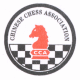 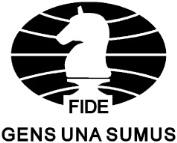 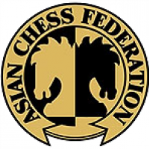 ASIAN NATIONS CUPUnder-14 Team Championship5-12 November 2016Jiaxing City, Zhejiang Province, China Entry FormOfficials :Flight DetailsFederation :Address : Telephone :			Mobile:                                                       E-mail :Team ATeam ATeam ATeam ATeam ATeam ATeam ABoardNameRtngTitleFIDE ID #Passport No.Validity12345Team BTeam BTeam BTeam BTeam BTeam BTeam BBoardNameRtngTitleFIDE ID #Passport No.Validity12345No.NameCapacityPassport No.ValidityHeadCaptain Team ACaptain Team BArrival Date:Arrival Time:Arriving From:	Flight No.:Invitation for Visa   YesNoName of Responding Federation Official:Telephone :			Mobile:                                                 E-mail :1)	The teams shall each be composed of 4 players plus 1 reserve.2)	Email forms to Chinese Chess Association 2647506476@qq.com and asianchessfederation@yahoo.com